 LIPSKÝ    ZPRAVODAJ 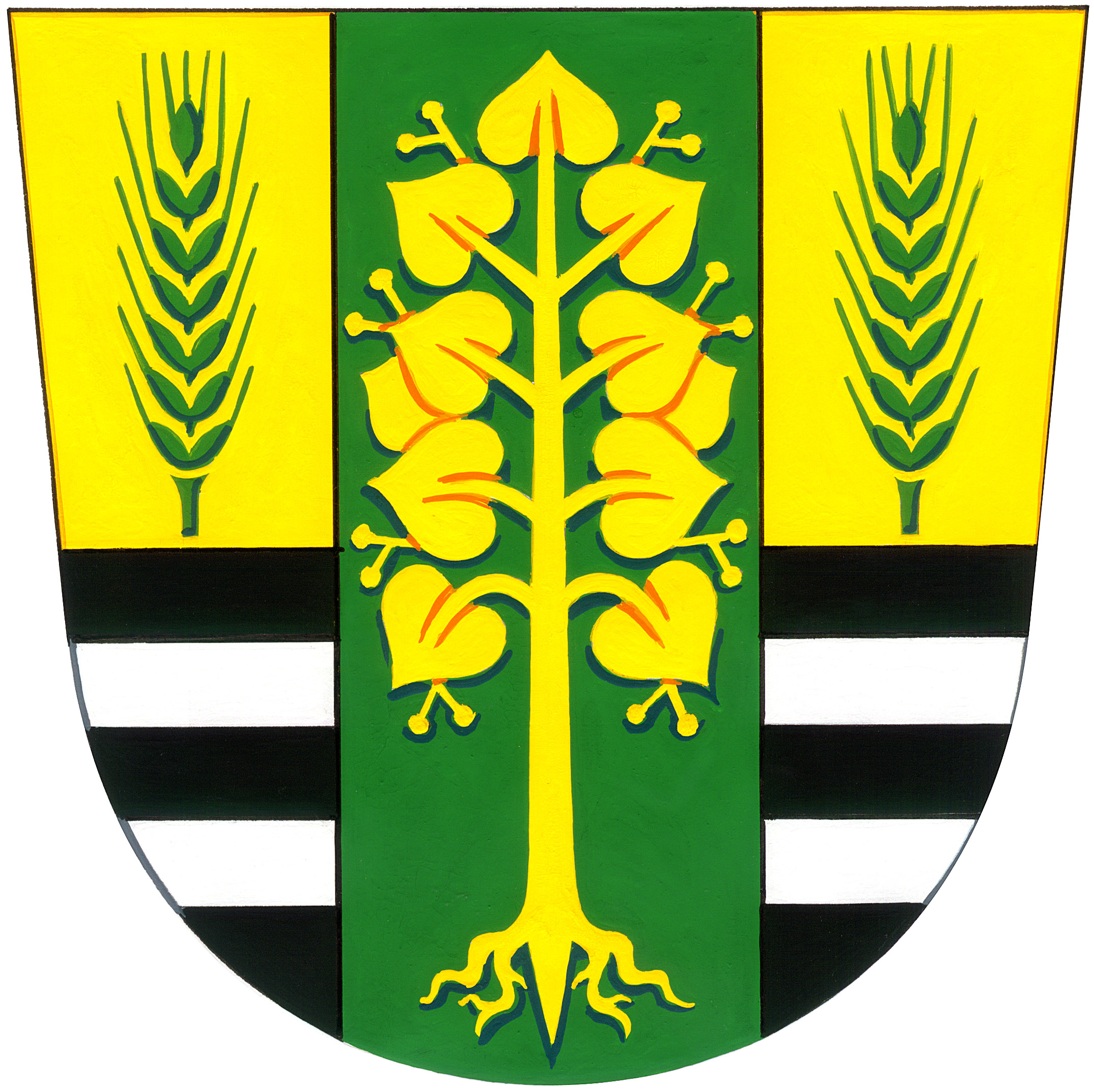     www.obeclipa.cz                                                                                                        ročník  27, č. 8                                               srpen  2017 Motto: „Je to smutné, ale mládí musí jednou odejít. I když si je člověk zachová v srdci,                   žel přírodě, nezachová si je v kolenou.“                                                Jan WerichSVOZ   ODPADŮPOPELNICE:   pondělí                                                          14. 8.                                          28. 8.PLASTY:          pondělí  (žluté pytle)            7. 8.                                                                                                            PAPÍR:            čtvrtek  (modré pytle)                      10. 8.                                                                                                                         SKLO:              průběžně do tří zelených kontejnerů v obci                         (obchod Hruška, Hasičská zbrojnice, Potůčky)MONOČLÁNKY, TUŽKOVÉ BATERIE: malý modrý soudek u obchodu HRUŠKADo žlutých pytlů kromě plastů můžete vyhazovat i obaly TETRAPAK (od mléka, džusů apod.)    SRPNOVÍ JUBILANTI 3.  8.          oslaví pan Oldřich Kegler, Lípa č. 99                                             50 let 4.  8.          oslaví paní Helena Müllerová , Lípa č. 5                                   životní jubileum                                                                          29. 8.          oslaví paní Františka Bečicová, Lípa č. 89                                     91 let        Všem jubilantům přejeme štěstí, zdraví, lásku, pohodu a optimismus do dalších let. OBECNÍ ZÁJEZD 2017        I v letošním roce plánujeme na září obecní zájezd. Tentokrát Vás pozveme do Jeseníků (mj. Velké Losiny, přečerpávací elektrárna Dlouhé Stráně).Zájezd se bude konat v pátek 22. 9. 2017. Cena 450,-Kč/osoba. Zájemci se mohou hlásit na obecním úřadě osobně, mailem (obec@obeclipa.cz), nebo telefonicky 577 901 786. Podrobnější plán zájezdu naleznete v příštím, zářijovém zpravodaji.TJ Sokol Lípa pořádá VI. ročník dřevorubeckých závodůLIPSKÝ DR.VOŠTĚP v areálu Sokolovny v Lípě 2. 9. 2017     Program:  8:30 – 9:00          prezentace                        9:00 – 9:15          prohlídka disciplín                        9:30                      zahájení závodů                       do 16:00               vyhlášení vítězů                     od 16:30  zapíjení vítězůZávazné přihlášky do 20. 8. 2017 a informace Vám podá pan Bohuslav Liška na telefonu: 732 137 163, nebo na mailu dr.vostep.lipa@centrum.czDŮLEŽITÉ UPOZORNĚNÍ !!!     Katastr naší obce Lípa se nachází v oblasti zamořené africkým morem prasat. Vysoce riziková oblast afrického moru prasat je tvořena katastrálními územími obcí Březová, Dolní Ves, Fryšták, Horní Ves u Fryštáku, Hrobice, Hvozdná, Klečůvka, Kostelec u Zlína, Lípa nad Dřevnicí, Lukov, Lužkovice, Ostrata, Příluky, Slušovice, Štípa, Velíková, Veselá, Vítová, Zlín a Želechovice nad Dřevnicí.      Africký mor prasat je nebezpečnou, vysoce nakažlivou virovou nákazou, přenosnou jen na domácí a divoká prasata, pro kterou byla Krajskou veterinární správou Státní veterinární správy pro Zlínský kraj vydána mimořádná veterinární opatření.       Jedním z důležitých preventivních opatření proti možnému šíření nebezpečné nákazy afrického moru prasat dosud zjištěného mezi volně žijícími divokými prasaty, je dodržení klidu na stanovištích divokých prasat, který lze zajistit především tím, že nepovolaní lidé nebudou vstupovat na tato místa, tedy především do lesa. Dodržováním tohoto doporučení mohou lidé zároveň zamezit tomu, aby se nákaza nerozšířila do chovů domácích prasat.     Ve vysoce rizikové oblasti, tedy i u nás v Lípě, budou rozmístěny pachové ohradníky, jejichž účelem je snaha zamezit úniku divokých prasat z dané oblasti a tím zamezit dalšímu šíření nákazy, proto dbejte opatrnosti, aby tato zařízení nebyla poškozována.V této oblasti je zakázáno nepovolaným osobám manipulovat s uhynulými divokými prasaty.Případný nález neprodleně ohlaste na Krajské veterinární správě na tel. +420 720 995 201.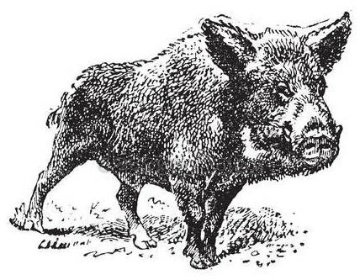 NOVINKY Z OBECNÍ KNIHOVNY       Milí čtenáři, prázdniny se nám přehouply do druhé poloviny, ale stále ještě zůstává dost času na relaxaci a odpočinek.Někteří z vás relaxují aktivně pohybem a sportem, jiní uvítají klídek a pohodu s dobrou knihou.Naše knihovnice nezahálejí ani o prázdninách a doplňují regály obecní knihovny novými tituly. Čtyři horké novinky bychom vám rádi představili:        Brilantní Bianca Bellová narozena v Praze s britsko-balkánskými kořeny v knize JEZERO přináší příběh z rybářské vesnice v drsné krajině u vysychajícího jezera, kde muži mají vodku,ženy starosti a děti si škrábou ekzémy. Hlavní hrdina Nami nemá nic-jen bábu s tlustýma rukamaa život před sebou-první lásku, o kterou ho připraví ruští vojáci-příběh starý jako lidstvo samo-pouť hrdiny, který na cestu vyráží jen s uzlíčkem nervů a kabátem po dědkovi. Musí do světa, aby hledal a vrátit se domů, aby našel.     Jaroslav Kalfař v knize KOSMONAUT Z ČECH nabízí nápaditý, humorný a originální scifi příběh kosmonauta Jakuba vyslaného do vesmíru, kde v nekonečném prostoru vede filosofické hovorys imaginárním mimozemským pavoukem o povaze lásky, života a smrti, ale také o lahodné chuti špeku. Podaří se Jakubovi vrátit zpět na Zemi a dostat druhou šanci i ve svém osobním životě, který se ocitá v troskách?     Téma románu Marka Šindelky ÚNAVA MATERIÁLU přímo vychází ze současné uprchlické krize, zachycuje ale universální situaci odcizení, ztráty domova, vykořenění. Dospívající chlapec, který je vinou převaděčů odtržen od staršího bratra, putuje zimní krajinou na sever, do města které bylo jejich společným cílem. Neznámé území se k němu staví odtažitě a nepřátelsky, cizí země uprostřed Evropy v jeho očích vypadá jako systém plotů, dálnic a skladišť, z něj se stává bytost, kterou je třeba podrobit totální kontrole nebo eliminovat. Budeme někdy schopni přijmout tyto "nebezpečné" cizince?A to nejlepší nakonec      Osm let po vydání své poslední prózy Chladnou zemí vydává jeden z nejčtenějších a hojně překládaný český autor Jáchym Topol novou knihu. Román CITLIVÝ ČLOVĚK vypráví o rodině, která hledá domov, promítají se do ní ale také Topolovy nedávné zážitky s úmrtími jeho nejbližších členů rodiny, vliv velkých postav české literatury i toho, co hýbe dnešní společností. Objevují se v něm témata víry, stárnutí, smyslu života, sebevraždy, lásky, rodičovství, politické korektnosti, která autor svým osvědčeným stylem ironizuje, převrací tam a zpět a nachází lidskou jiskru i v těch nejpustších brlozích.     DOUFÁME, ŽE NABÍDKA NOVINEK VÁS ZAUJME A PŘIJDETE ZA NÁMI A HLAVNĚ ZA KNIHAMIDO NAŠÍ OBECNÍ KNIHOVNY V LIPSKÉ SOKOLOVNĚ. PŘEHLED NOVINEK A AKCÍ MŮŽETE TAKÉ SLEDOVAT na www.obeclipa.knihovna.cz, nebo facebooku Obecní knihovna Lípa.                                                                                                      Hezký zbytek léta a LIDÉ, ČTĚTE!!NABÍDKAFarma Machů z Kostelce u Zlína nabízí rané brambory. Objednávky na tel. čísle 607 641 696.Ceny od 9,- Kč/kg.OZNÁMENÍ O PŘERUŠENÍ ELEKTRICKÉ ENERGIE NA POTŮČKÁCHV úterý 22. 8. 2017 v době od 7:30 do 15:30 – VYPNUTÁ LOKALITA POTŮČKYV pátek 25. 8. 2017 v době od 7:30 do 15:30 – VYPNUTÁ LOKALITA POTŮČKYČÍSLA POPISNÁ JSOU UVEDENA NA WEBOVÝCH STRÁNKÁCH OBCE, NEBO NA ÚŘEDNÍ DESCE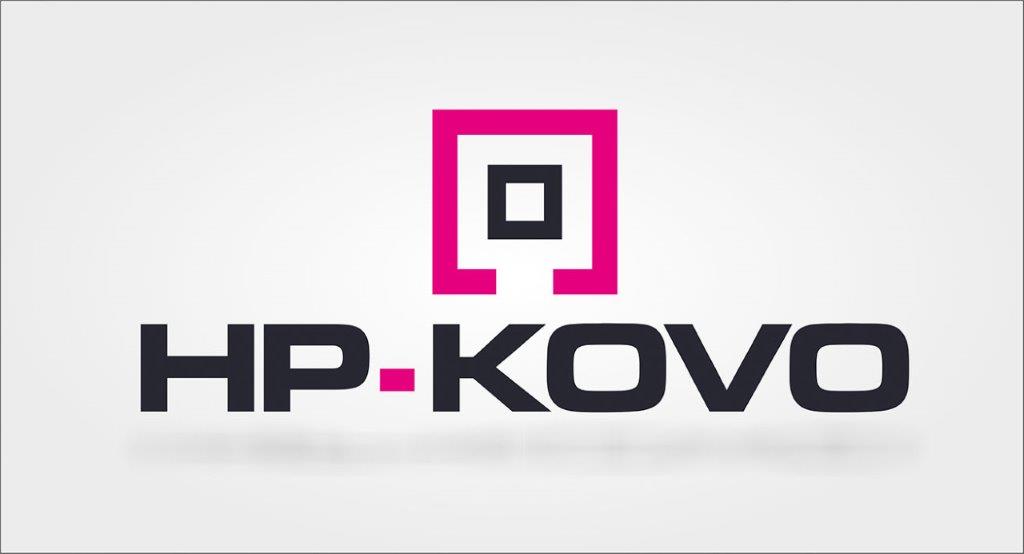            VOLNÁ PRACOVNÍ MÍSTA                                           Firma HP-KOVO, spol. s r.o., Lípa č. 290 nabízí práci. Jedná se o „Pracovnice montáže menších komponentů“ – kovových sloupků s plastovými doplňky. Na tuto pozici hledají 10 žen pro práci ve dvousměnném provozu (6:00-14:00 hod., 14:00-22:00 hod.)Uchazečky o toto zaměstnání v hlavním pracovním poměru se mohou hlásit na telefonním čísle: 602 429 110.A NA ZÁVĚR …             Všimli jste si, že jsou v Lípě zajímavé výsadby v zahradách, truhlíky v oknech a závěsy rozmanitých druhů a barevných variací květin rok od roku v Lípě krásnější a bohatší?V tomto oboru mám toho co dohánět na ty zkušenější pěstitele a pěstitelky zahrádek a květin.Ráda bych ale poděkovala občanům, kteří vzali za své i veřejné prostranství před svým domem a s péčí se o ně starají, byť je za jejich plotem. Vždyť výměra je jen v katastrální mapě, ale na první pohled tento malý obecní pozemek působí jako součást domu, před kterým leží, a dům může krášlit, nebo naopak hyzdit. V Lípě je naštěstí vidět, že většině občanů na tomto přilehlém prostředí záleží a mají zájem ho využít pro zkrášlení svého okolí.Zvláště v horkých letních dnech člověk ocení příjemné klima pod korunami stromů, které poskytují stín nejen nám, ale rádi si tam zaparkujeme i svá auta. A tak, až budeme jejich listí na podzim shrabávat, vzpomeňme si, jakou výhodu nám přinášejí po většinu roku. Bez nich by v Lípě bylo více prašno, hlučno a nebyl by tu ten chladivý stín chránící nás před horkými paprsky slunce.           Přeji všem krásný srpen a děkuji Vám, kteří umíte zdobit léto v Lípě! Petra Balajková, místostarostkaLipský zpravodaj, vydává Obecní úřad Lípa, IČ 00568627, zdarma 330 výtisků, ev. č. MK ČR E 21704                                                                     